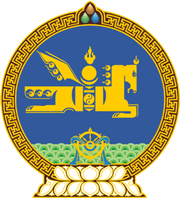 МОНГОЛ УЛСЫН ХУУЛЬ2024 оны 04 сарын 19 өдөр                                                                  Төрийн ордон, Улаанбаатар хот       ТӨВ БАНК /МОНГОЛБАНК/-НЫ ТУХАЙ        ХУУЛЬД ӨӨРЧЛӨЛТ ОРУУЛАХ ТУХАЙ1 дүгээр зүйл.Төв банк /Монголбанк/-ны тухай хуулийн 23 дугаар зүйлийн 1 дэх хэсгийн 3 дахь заалтын “Ирээдүйн өв сан корпораци” гэснийг “Үндэсний баялгийн сан” гэж өөрчилсүгэй. 2 дугаар зүйл.Энэ хуулийг Үндэсний баялгийн сангийн тухай хууль хүчин төгөлдөр болсон өдрөөс эхлэн дагаж мөрдөнө.МОНГОЛ УЛСЫН ИХ ХУРЛЫН ДАРГА 				Г.ЗАНДАНШАТАР 